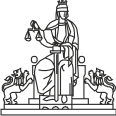 Д  О  К  Л  А  ДЗА ПРИЛАГАНЕТО НА ЗАКОНА И ЗА ДЕЙНОСТТАНА ОКРЪЖЕН СЪД – СМОЛЯНИ НА  РАЙОННИТЕ СЪДИЛИЩАОТ СЪДЕБНИЯ РАЙОНПРЕЗ 2023 ГОДИНА26 февруари 2024 г.СмолянВ Смолянски съдебен окръг има пет районни съдилища и един окръжен съд. Територията, която обхваща съдебния район  е с площ 3 193 кв.км. Населението на област Смолян, по данни на НСИ към 31.12.2022 г. е 93 354 души, което представлява 1.45% от населението на страната и нарежда областта на 27 място в страната. Демографските тенденции, които се наблюдават са  характерни за цялата страна - част от населението на общините търси препитание в чужбина и в по-големите градове.Районите съдилища са: Районен съд – Девин, който обслужва три общини – община Девин с територия 575 кв.км., включваща 16 населени места; община Доспат с територия 313 кв.км., включваща 8 населени места и община Борино с територия 167 кв.км., включваща 5 населени места. Районен съд – Златоград, който обслужва две общини – община Златоград с територия 175 кв.км., включваща десет населени места и община Неделино с територия 102 кв.км., включваща 16 населени места.Районен съд – Мадан, който обслужва две общини – община Мадан с територия 175 кв.км., включваща 44 населени места и община Рудозем с територия 191 кв.км., включваща 22 населени места. Районен съд – Смолян, който обслужва две общини – община Смолян с територия 854 кв.км.,включваща 86 населени места  и община Баните с територия 313 кв.км., включваща 20 населени места. Районен съд – Чепеларе обслужва една община – община Чепеларе с територия 384 кв.км., включваща 12 населени места.І. КАДРОВА  ОБЕЗПЕЧЕНОСТСЪДИИВ Окръжен съд – Смолян  през 2023 година  утвърдените съдийски  щатове са 12 съдии и 1 младши съдия. Разпределението им по длъжности е както следва: един административен ръководител - председател; двама зам.-административни ръководители - зам.-председатели; 9 съдии и един младши съдия.На 30.08.2023 г.  е изтекъл  срокът по чл. 240, ал. 1 от ЗСВ спрямо младшия съдия Крум Гечев, който  е назначен като съдия в Районен съд – Смолян, а по-късно  е преместен в Районен съд – Пловдив на основание чл. 194, ал. 2 ЗСВ.На 02.10.2023 г. почина съдия Водоля Янков, който от 30.04.2019г.  е определен за И.Ф. административен ръководител - председател на РС – Мадан и заемаше тази длъжност повече от четири години. Със Заповед на административния ръководител – председател на Апелативен съд – Пловдив, от 01.11.2023 г. съдия Меденка Недкова е командирована в Апелативен съд – Пловдив на незаета щатна длъжност до заемането й чрез конкурс.Така, в края на 2023 година, в Окръжен съд – Смолян работят реално десет съдии, като два щата – един за съдия и един за младши съдия – са свободни. С писмени становища от 27.09.2023 г. и от 03.10.2023 г. административният ръководител на ОС – Смолян е предложил на членовете на ВСС двата свободни съдийски щата да бъдат обявени за заемането им чрез конкурс, както и обявяването на конкурс за заемането на още един съдийски щат, който предстои да се освободи през м.март 2024 г., след освобождаването от длъжност на съдия Мария Славчева на основание чл. 165, ал. 1, т. 1 от ЗСВ /пенсиониране/.С решение по протокол № 2 от 30.01.2024 г. Съдийската колегия на ВСС обяви, на основание чл. 180, във връзка с чл. 176, ал. 1, т. 1 от ЗСВ, конкурс за заемане на 20 длъжности „младши съдия" в окръжните съдилища, сред които е и Окръжен съд – Смолян за един младши съдия.Към 31.12.2023 г. всички съдии в Окръжен съд – Смолян са с ранг ВКС и ВАС.През 2023 година няма  наказани съдии от Окръжен съд - Смолян.Разпределението на съдиите в ОС – Смолян, по състави и отделения, е както следва: - наказателно отделение - един въззивен състав:Петър МаргаритовДафинка ЧакъроваЕлен Маламов,като всеки съдия разглежда и решава като едноличен съставпървоинстанционни наказателни дела;първоинстанционни граждански дела по чл. 104, т. 1 ГПК /установяване и оспорване на произход, допускане и прекратяване на осиновяване, поставяне под запрещение и отмяна на запрещение/- гражданско отделение – два въззивни състава, които разглеждат и решават в състав въззивни граждански дела, включително и делата по жалби срещу решения/определения по Закона за защита от домашното насилие:I въззивен граждански състав:Петър МаргаритовТоничка КисьоваМария СлавчеваII въззивен граждански състав:Росица КокудеваПетранка ПраховаЗоя ШоповаОт 01.10.2022г.  до момента административният ръководител – съдия Петър Маргаритов, е включен в първи въззивен граждански състав като председател на състава, както и в системата за автоматично разпределение на въззивни граждански дела с натовареност 50 %.търговско отделение – три еднолични състава, разглеждащи търговски дела, както и първоинстанционни граждански дела, без посочените за разглеждане от наказателните еднолични състави и три фирмени състава, като всеки съдия е титуляр на търговски, граждански и фирмен състав:ПЪРВИ СЪСТАВ - Любен ХаджиивановВТОРИ СЪСТАВ - Меденка НедковаТРЕТИ СЪСТАВ - Валентина БошняковаЧЕТВЪРТИ СЪСТАВ – Петър Маргаритов – само за първоинстанционни граждански дела по чл. 45, чл. 49 и чл. 50 ЗЗД с натовареност 70 %Натовареността за първи, втори и трети състав по отношение на първоинстанционните граждански дела по чл. 45, чл. 49 и чл. 50 ЗЗД е по 10%. След 01.11.2023 г., поради командироването в Апелативен съд – Пловдив на съдия Меденка Недкова, в ОС – Смолян остават два еднолични търговски състава – на съдия Любен Хаджииванов и на съдия Валентина Бошнякова. На двамата търговски съдии са преразпределени и висящите към 01.11.2023 г. дела на съдия Недкова, които не  са обявени за решаване и по които не беше даден ход по същество.Разпределението на делата се извършва от определените със заповед на административния ръководител лица, на принципа на случайния подбор по отделения чрез модула в ЕИСС.За Районен съд – Мадан са утвърдени 2 щатни бройки за съдия, единият от които – административен ръководител. До края на септември 2023 г. съдът се ръководи от и.ф. административен ръководител – председател Володя Янков – съдия в ОС – Смолян, назначен от ВСС с решение по протокол № 14 от 23.04.2019 г. С решение по протокол № 32 от 10.10.2023 г. на СК на ВСС за изпълняващ функциите административен ръководител – председател е назначена Славка Кабасанова – съдия в РС – Смолян. С решение на Съдийската колегия на ВСС по протокол № 4 от 13.02.2024 г. на свободната длъжност „административен ръководител – председател“ на РС – Мадан е назначен Димитър Стратиев – заместник-окръжен прокурор на Окръжна прокуратура – Смолян. От 01.06.2021 г. и към настоящия момент другата съдийска длъжност е  заета от съдия Славчо Димитров.Районен съд – Смолян е с утвърден щат от 5 бр. магистрати, от които 1 бр. административен ръководител, 1 бр. зам.-административен ръководител и 3 бр. съдии. С Решение на СК на ВСС по протокол № 43/19.12.2023 г. е обявен конкурс за първоначално назначаване за освободения от съдия Оджакова съдийски щат в РС – Смолян.За подпомагане работата на съдиите в РС – Смолян от 03.10.2022 г. председателят на Окръжен съд – Смолян командирова младши съдия Крум Гечев в РС – Смолян, като командировката му е удължена до 01.06.2023 г., след което със заповед на председателя на Апелативен съд – Пловдив, мл.съдия Гечев е командирован в РС – Пловдив. На 30.08.2023 г., след изтичане на срока по чл. 240, ал. 1 от ЗСВ, мл. съдия Гечев е назначен на длъжност „съдия“ в Районен съд – Смолян. След проведена процедура по преместване по реда на чл. 194, ал. 2 от ЗСВ, съдия Крум Гечев е преместен в Районен съд – Пловдив, а съдия Николай Петров от РС – Пловдив - в РС – Смолян. С решение на СК на ВСС по протокол № 31/03.10.2023 г., на основание чл. 193, ал. 3 от ЗСВ, съдия Николай Петров е назначен на длъжност „съдия“ в Районен съд – Самоков. С решение по протокол № 32/10.10.2023 г. на СК на ВСС, съдия Славка Кабасанова е определена за изпълняващ функциите „административен ръководител – председател“ на Районен съд – Мадан до встъпване в длъжност на нов административен ръководител в РС – Мадан.Поради намаления съдийски състав в РС – Смолян, председателят на Окръжен съд – Смолян командирова в РС - Смолян съдия Елен Маламов от ОС – Смолян за срок от три месеца, считано от 11.10.2023 г.В Районен съд – Девин са утвърдени 2 щ.бр. за магистрати /един за административен ръководител – председател и един за съдия/, които са заети. През 2023г. и двамата съдии са работили целогодишно, като при отсъствие е създадена организация за взаимното им заместване.  В Районен съд – Златоград по щат съдиите са двама, единият от които е административен ръководител – председател. През 2023г. и двамата съдии са работили целогодишно, като при отсъствие е създадена организация за взаимното им заместване.В Районен съд Чепеларе има две щатни бройки за районни съдии, една от които административен ръководител-председател. От 2022 г. и през цялата 2023 г. и двата магистратски щата са заети, като е създадена организация за взаимозаменяемост при отсъствие.СЪДЕБНА АДМИНИСТРАЦИЯЗа 2023 година щатната численост на съдебните служители в Окръжен съд – Смолян е 28 души. По длъжности разпределението е следното: две ръководни длъжности - съдебен администратор, той и служител по сигурността на информацията, и главен счетоводител; специализирана администрация 20 броя, от които един  съдебен помощник; един завеждащ служба; 5 бр. съдебни секретари; 7 бр. съдебни деловодители и 6 бр. призовкари; Обща администрация - 3 бр.: Управител сгради; системен администратор и човешки ресурси, той и статистик и 3 бр. технически длъжности, от които един шофьор и две чистачки.През  2023 г. няма наказани съдебни служители. ПРЕДЛОЖЕНИЯ ЗА ПРОМЕНИ В ЩАТАПрез 2023 г. съотношението съдебни служители/съдии е 1:2,15, при средно 1:2,24 за Окръжните съдилища в страната. С решение на Комисия „Съдебна администрация“ към СК на ВСС по протокол № 21/12.07.2023г. /потвърдено с Решение на КСА по протокол № 25/27.09.2023г./ две щ.бр. за длъжност „призовкар“ в Окръжен съд – Смолян, които предстои да бъдат освободени поради придобиване право на пенсия за осигурителен стаж и възраст, е  предложено  да  бъдат  съкратени, като Решението на КСА е внесено в заседание на СК на ВСС за разглеждане и произнасяне. След  евентуалното съкращаване на тези два щата, съотношението съдебни служители/съдии е 1:2,00. През 2024 г. в ОС - Смолян предстои да бъдат освободени още двама съдебни деловодители, които са придобили право на пенсия за осигурителен стаж и възраст. Административният ръководител на ОС – Смолян е внесъл искане пред Комисия „Съдебна администрация“ към ВСС за обявяване и провеждане на конкурс по реда на чл. 343, ал. 1 от ЗСВ за заемане на предстоящите да се освободят 2 щата за длъжност „съдебен деловодител“. Промени в щатовете на съдебните служители през 2024 година не се предвиждат. ІІ. СГРАДЕН ФОНД  И ТЕХНИЧЕСКА ОБЕЗПЕЧЕНОСТТЕХНИКА И СОФТУЕРПрез 2023 г. придобитите техника и софтуер, на обща стойност 28 653 лв., са:Отчетени през бюджета на съда капиталови разходи както следва:-  17 767 лв. за 11 броя компютърни конфигурации с компютър Dell OptiPlex 7010 и монитор DELL S2421H 24" IPS;- 3 300 лв. за 11 броя софтуер – операционна система Windows 11 на MicroSoft за компютърните конфигурации;- 7 264 лв. за 4 броя документни скенери Canon Document Reader M140;- 322 лв. за шредер, инсталиран при главен счетоводител.Компютърните конфигурации, съвместно с операционните системи, са използвани главно за подмяна на остарялата техника на повечето места при съдиите и за обезпечаване на безпроблемната им работа.Подменени са всички остарели 17“ и 19“ монитори в Окръжен съд – Смолян. Инсталирано е ново работно място за съдебните призовкари, с цел обезпечаване непрекъснатост на работата и отчета им в деловодната система, при евентуална повреда. Документните скенери са инсталирани на единствените работни места останали без такива при съдебен помощник, съдебен администратор и главен счетоводител и са в готовност като резервен вариант за подмяна при повреден подобен в деловодство.2. По договори на ВСС с доставчици на съда тази година не са предоставени активи. Бяха събрани оферти и поискани средства за закупуване на 12 броя принтери в края на годината, но искането не влезна на четене в комисия КПКИТ и остана за 2024 год.         2.ИНФОРМАЦИЯ ЗА РЕМОНТИТЕ И ПРЕУСТРОЙСТВАТА ПО СГРАДНИЯ ФОНД ПРЕЗ 2023 Г. И НЕОБХОДИМИТЕ ТАКИВА ПРЕЗ 2024 Г.През 2023 година със собствени средства в ОС – Смолян са монтирани външни парапети на стълбите към входа на Съдебната палата. Извършвани са текущи ремонти по компрометирани тавански мазилки в санитарните помещения, подновени са най-захабените подови настилки на няколко кабинета.  На 27.10.2023 г. председателят на ОС – Смолян е изпратил искане за извършване на текущ ремонт на санитарно помещение на 3-ти етаж в сградата на Съдебна палата – Смолян, съгласно чл. 5 от Правилата за планирането, осигуряването на средства и извършването на текущ ремонт на сградния фонд на съдебната власт. С искането са приложени и три броя оферти за дейностите по ремонтирането на санитарното помещение с обособяването в него и на отделение за хора с увреждания.Във връзка с дефектирали и повредени модули на телефонната централа в Съдебната палата, обслужваща Окръжен и Районен съд,  са предприети стъпки за подновяване на морално остарялата УАТЦ /учрежденска автоматична телефонна централа/, която е монтирана през 1997 г. и всички специалисти отказват ремонтирането й, поради липса на резервни части и неподдържане на сервизно обслужване за такъв стар модел. С писмо до ВСС председателят на ОС – Смолян е поискал отпускане на средства за замяна на старата УАТЦ с такава от нов съвременен тип, за което са приложени съответните оферти от специализирани фирми.Необходими мероприятия през 2024 г.:При осигуряване на средства следва  да се извърши текущ ремонт  на тоалетните на етаж 3 в Съдебната палата.При осигуряване на средства, да се подмени морално остарялата УАТЦ с нова такава от съвременен тип.При осигуряване на средства, да се извърши ремонт и обзавеждане на кабинет, намиращ се на партерния етаж в Съдебната палата, който да се оборудва за целите на Център по медиация към Окръжен и Районен съд – Смолян. ІІI. МАТЕРИАЛНА И ФИНАНСОВА  ОБЕЗПЕЧЕНОСТКъм 31.12.2023 г. утвърденият бюджет на Окръжен съд – Смолян е в размер на 2 804 117 лева, като реално изразходваните средства са 2 749 998 лева.Отчетените приходи през 2023 г. възлизат на 229 261 лв., от които приходи от ДТ в размер на 218 392 лв., приходи от лихви по банкови сметки в размер на 1 890 лв.; приходи от глоби в размер на 3 309 лв. и други неданъчни приходи в размер на 5 670 лв.ІV. КОМУНИКАЦИОННА СТРАТЕГИЯ НА СЪДА  Основни задачи в работата на ОС - Смолян през 2024 година:- регулярна комуникация с регионалните печатни и електронни медии;- изпращане на прессъобщения за  насрочени  дела и съдебни актове;- следене на публикациите в печатните издания за отразяване на съдебни теми и специално касаещи работата на съда;- поддържане на архив за медийните изяви на ОС-Смолян;V. ИЗВЪРШВАНИ ПРОВЕРКИ от ИВСС И ПАСПрез септември 2023 г. е получен окончателния Одитен доклад за извършен одит за съответствие при управлението на публичните средства и дейности на Окръжен съд – Смолян за периода от 01.01.2018 г. до 31.12.2019 г. За изпълнение на препоръките в Доклада са предприети мерки от ръководството на Окръжен съд – Смолян, като информацията за предприетите действия е изпратена на председателя на Сметната палата.   VІ. АНТИКОРУПЦИЯПрез 2023 г. не са констатирани сигнали до ВСС и ИВСС за корупционно поведение на магистрати, не са постъпвали такива сигнали и срещу служители.  В основата на всички антикорупционни политики стоят ясните правила за функциониране на една администрация, включително и на съда. Общата констатация е, че всички съдии и служители от съда спазват правилата на Етичния кодекс и с поведението си утвърждават авторитета на институцията.VІІ. ДВИЖЕНИЕ НА ДЕЛАТА В  ОКРЪЖЕН СЪД1. ДВИЖЕНИЕ НА ДЕЛАТА ПРЕЗ ОТЧЕТНИЯ ПЕРИОД1.1. Заварени несвършени дела в началото на отчетния период 01.01.2023 г.Несвършените дела от предходен период /2022г./ към 01.01.2023 г. са 109 броя, посочени по видове в Таблица № 1.Таблица № 1Най-големият дял несвършени дела през 2022 г. е на търговските дела – 39 броя, като причините за това са следните:11 броя дела са образувани в периода октомври – декември 2022г.3 броя са спрени до решаване на други дела.Останалите са забавени поради обжалвания в хода на делото; назначаване на многобройни и допълнителни експертизи; неизготвени заключения в срок; без движение на исковата молба в хода на делото, налагащо нова двойна размяна на книжа.Несвършените въззивни граждански дела за 2022 г. са  35 броя, като причините за това са следните:-24 броя дела са образувани в периода октомври – декември 2022г.-3 броя дела  са спрени, като две  от тях по взаимно съгласие и едно до приключване на друго дело.От останалите несвършени 21 първоинстанционни граждански дела 12 броя са образувани в периода октомври – декември 2022 г., 1 бр. е спряно до решаване на други дела, а останалите са отложени поради обжалване в хода на производството; многобройни молби от страни и процесуалните им представители за отлагане на делото, множество сложни и комплексни експертизи.От 8 бр. първоинстанционни наказателни дела, 2 бр. са образувани в периода октомври - декември 2022 г., а причините за неприключилите 6 бр.  дела са големия брой свидетели, многобройни молби за отлагане от подсъдими, назначаване на комплексни експертизи; смяна на служебни защитници; спиране на производствата на  основание чл. 160, ал. 4 от Изборния кодекс, дългосрочен болничен на съдебен заседател и на подсъдим.Несвършените въззивни наказателни дела са 6 броя, като всички са образувани през м. декември 2022 г.1.2. Новообразувани дела през отчетния период.Постъплението на отделните видове дела, подсъдни на Окръжен съд, е показано в  Таблица № 2 Таблица № 21.3. Дела за разглеждане за периода 01.01.2023 г. – 31.12.2023 г. – новообразувани и несвършени от предходен период.  През 2023 година Смолянският окръжен съд е разгледал общо 859 бр. дела по видове, показани в таблица № 3Таблица № 31.4. Свършени дела през отчетния период, от тях в срок до 3 месеца. Решени по същество и прекратени дела.В таблица № 4 са представени свършените през отчетния период дела, разпределени по видове , включително и свършените в тримесечен срок. Този срок започва да тече от момента на образуването на делото до приключването му със съдебен акт, без първоинстанционните граждански и търговски дела, при които срокът за разглеждане тече от датата на разпореждането за насрочване до произнасяне на съдебният акт. В последната графа на таблицата е отразено съотношението на свършените в тримесечен срок дела спрямо общо свършените, изразено в проценти.Таблица № 4През 2023 г. са издадени и 7 броя удостоверения за пререгистрация на сдружения.В таблица № 5 са показани броя на делата решени по същество и този на прекратените дела, както и съотношението на прекратените дела спрямо общо свършените, изразено в проценти.Таблица № 5Причините  за прекратените първоинстанционни граждански и търговски дела  са : оттегляне на иска, нередовност на исковата молба, изпратени по подсъдност, недопустимост на иска, липса на правен интерес и др.От прекратените първоинстанционни наказателни дела 6 бр. са НОХДела, като 5 от тях са прекратени по споразумение чл.382-384 НПК, а 1 е изпратено по компетентност на друг съд. За периода има и 9 бр. прекратени по други причини НЧДела (изпращане по компетентност на друг съд, липса на превод по дела за ЕЗА и др.).По-голямата част от въззивните граждански дела са прекратени и върнати на първоинстанционния съд за администриране на жалбата, друга голяма част са прекратени поради нередовност, оттегляне на иска и др. 1.5. Разгледаните НОХ дела в Окръжен съд – Смолян през отчетната 2023 година са 22 броя, от които свършените са 10 бр.Таблица № 6По постановените 10 бр. присъди са осъдени 12 лица.За периода няма оправдателни присъди.За 2023 г. има 1 бр. НОХ дело с прекратено съдебно производство. Делото е изпратено на ВКС за определяне по реда на чл.43, т.1 от НПК на равен по степен съд, който да го разгледа. 1.6. Несвършени дела в края на отчетния период /31.12.2023 г./.  Останалите несвършени дела в края на отчетната 2023 година са отразени в таблица № 7.Таблица № 7Най-големият дял несвършени дела през 2023 г. е на въззивни граждански дела - 124 броя, като причините за това са следните:87 бр. въззивни граждански дела са спрени, от които 85 бр.  на основание чл. 229, ал. 1, т. 4 от ГПК, във връзка с чл. 631 от ГПК, до приключване на дело с № С-435/23 година на Съда на Европейския съюз.35 броя дела са образувани в периода октомври – декември 2023г.Висящите търговски дела са 59 бр., като 31 от тях са  образувани в периода октомври – декември 2023 г., 3 бр. дела са спрени до приключване на дела в друг съд.7 бр. са обявени за решаване към 31.12.2023 г. Останалите са забавени поради многократно оставяне без движение на искови молби, двойна размяна на книжа и неизготвени заключения в срок, отказ на вещи лица за изготвяне на експертизи, отлагане на заседания по молби на страни.От останалите несвършени 15 първоинстанционни граждански дела, 8 броя са образувани в периода октомври – декември 2023 г., 3 бр. са спрени до решаване на други дела, 2 броя са обявени за решаване към 31.12.2023 г., а останалите са отложени поради обжалване в хода на производството; многобройни молби от страни и процесуалните им представители за отлагане на делото.От 13 бр. първоинстанционни наказателни дела 12 бр. са НОХД и 1 бр. НЧД, като 5 бр. от висящите НОХ дела са образувани в периода ноември-декември 2023 г. Като основни причини за неприключването им са: голям брой свидетели, многобройни молби за отлагане от защитници на подсъдимите; назначаване на комплексни експертизи; неявяване на подсъдимия и невъзможност за редовното му призоваване; дългосрочен отпуск по болест на съдебен заседател участващ в няколко от висящите НОХ дела. Несвършените въззивни наказателни дела са 5 броя, всички образувани през ноември-декември 2023 г.1.7. Обжалвани и протестирани дела, резултати от въззивна и касационна проверка.Резултатите от въззивна и касационна проверка показани в таблица № 8 са от върнати дела през 2023 г. В тях са включени и обжалвани дела от предишни години.                                       				    Таблица № 8През 2023 г.  2 бр. търговски дела са с отменени съдебните актове –определения, и върнати за продължаване на съдопроизводството.През отчетната година няма върнати първоинстанционни граждански и търговски дела, които са отменени и върнати за ново разглеждане от друг състав. От отменените въззивни граждански дела / 13 на брой/ 6 бр. са отменени и върнати за ново разглеждане от друг състав на съда,  а останалите 7 бр. са отменени с постановяване на ново решение от горната инстанция.През 2023 година има 1 бр.отменено решение по НЧД и 1 бр. отменена присъда по НОХД с връщане  на  делото за ново разглеждане от друг състав. 2. СРАВНЕНИЕ НА ДВИЖЕНИЕТО НА ДЕЛАТА ЗА ПЕРИОД ОТ 2021 г. до 2023 г.Постъпили, разгледани и свършени дела през периода 2021 г. – 2023 г.Движението на постъпили дела, дела за разглеждане и свършените за период от три години назад по отношение на обобщените видове – граждански (в т.ч. и търговски) и наказателни е представено в диаграмата.Средна месечна натовареност на съдия в Окръжен съд – Смолян за периода 2021 г. – 2023 г.В таблица № 10 е отразена месечната натовареност по щат и действителната месечна натовареност на съдиите в Окръжен съд – Смолян по отношение на постъпилите, разгледаните и свършените дела, за отчетната година и две поредни години назад.Таблица № 10От горната статистическа информация  може  да  се  направи  извод, че за тригодишния анализиран период средната месечна натовареност по щат на съдия в ОС – Смолян по отношение постъпилите дела за 2023 г. се е увеличила от 4 бр. на 5 бр..Спрямо делата за разглеждане също има увеличение от 5 на 6 бр. за съдия по щат за 2023 г. По отношение на свършените дела, натовареността по щат е 4 бр. за 2023г., при 5 бр. за 2022г. и 4 бр. за 2021г. Тук тенденцията се запазва.Действителната месечна натовареност в Окръжен съд – Смолян за 2023 г. е по-висока с 1 бр. дела за съдия спрямо щатната  натовареност. Тя е по-висока, тъй като е взето предвид продължаващото и през почти цялата 2023 г. отсъствие от съдийския състав на ОС - Смолян на съдия Володя Янков – определен от ВСС да изпълнява длъжността и.ф. „адм. ръководител – председател” на РС-Мадан, както и продължителното командироване на младши съдия Крум Гечев от 01.10.2022 г. до назначаването му като районен съдия в Районен съд – Смолян. В последните месеци на 2023 година още двама окръжни съдии са командировани – съдия Елен Маламов -в Районен съд – Смолян и съдия Меденка Недкова - в Апелативен съд – Пловдив. Продължителност на изготвяне на съдебните актове през отчетния период.Срочността при изготвянето на съдебните актове през 2023 година по видове дела е показана в таблица № 11.Таблица № 11От данните в горната таблица е видно, че съдебните актове се изготвят в законосъобразния срок от 1 месец, като само 2 % от всички актове са просрочени. От просрочените съдебни актове най-много са тези, изготвени до 3 месеца – 10 бр., 1 съдебен акт е изготвен в срок до 6 месеца и 1 бр. - над 6 месеца.VІІІ. ОБОБЩЕНА ИНФОРМАЦИЯ  ЗА ДЕЙНОСТТА НА РАЙОННИТЕ СЪДИЛИЩА1. Брой дела за разглеждане за периода 01.01.2023 г. - 31.12.2023 г. - новообразувани и несвършени от предходен периодОбщо дела за разглеждане към 31.12.2023 г.През отчетния период общо дела за разглеждане по Районни съдилища са отразени в диаграмата. Най–голям брой са в РС - Смолян – 2082 броя, следват РС - Девин – 814 броя; РС - Мадан - 691 броя; РС - Чепеларе – 458 броя и РС -Златоград - 438 броя .	Дела за разглежданеОбщо делата за разглеждане в съдебния район през 2023 година са  4483 броя, при 4227 броя за 2022 г. и  при 4498 броя за 2021 г., или е налице увеличение на делата за разглеждане с 256 броя спрямо 2022 г. и намаление с 15 броя спрямо 2021 г.Новообразувани граждански и наказателни дела по съдилища През отчетната 2023 г. са постъпили общо за региона 3774 броя дела, при 3735 броя дела за 2022 г.и 3890 броя дела за 2021 г., налице е увеличение на постъпленията спрямо 2022 г. със 39 броя и намаление със 155 броя спрямо 2021 г.През 2023г. се наблюдава устойчивост и дори леко увеличение в броя на постъпленията спрямо предходната 2022 година.1.3. Несвършените  дела от предходен период  по видове и съдилища са както следва: Таблица № 14Спрямо общия брой дела за разглеждане, несвършените дела в началото на отчетния период са, както следва: РС - Девин – 17 %; РС - Мадан – 12 %; РС - Златоград – 13 %; РС - Смолян – 17 % и РС - Чепеларе – 17 %. Брой свършени дела в края на годината, от тях в срок до 3 месецаВ Таблица № 15  са показани свършените дела по Районни съдилища през 2023 година. Таблица № 15С най–голям брой свършени дела спрямо общия брой дела за разглеждане са както следва: РС - Смолян - 89 %; РС - Чепеларе – 83 %; РС - Златоград – 81 %; РС – Мадан – 78 % и РС - Девин – 73 %. Срочността на разглеждане на делата по съдилища общо за 2023 г. е както следва:Таблица № 16Спрямо общия брой свършени дела през отчетната година, свършени в тримесечен срок са: РС-Смолян – 93 %; РС – Мадан - 88 %; РС - Чепеларе – 87 %; РС – Девин – 84 % и РС- Златоград – 83 %.1.5. Несвършените дела в края на отчетния период по съдилища са:Таблица № 17Процентно съотношение на несвършените дела към дела  за разглеждане по съдилища          Таблица № 18Най–голям брой несвършени дела в края на отчетния период имат РС – Девин – 27 %; РС – Мадан – 22 %; РС – Златоград – 19 %; РС – Чепеларе – 17 % и РС – Смолян – 11 %. 1.6. Брой на решените дела по същество, анализ по видовеРешени граждански дела по същество в районните съдилища през 2023 годинаТаблица № 19Решени  наказателни дела по същество по съдилища през 2023 годинаТаблица № 201.7. Брой прекратени дела и анализ на причинитеБрой прекратени граждански дела и причините за товаТаблица  № 21Брой прекратени  наказателни дела и причините за това  Таблица № 22От общо 519 прекратени граждански дела 31 са приключили със спогодба и от общо 261 прекратени наказателни дела 172 са приключили със споразумение и 4 броя са върнати за доразследване.1.8. Брой обжалвани и протестирани, резултати от въззивна и касационна проверка, изводиТаблица № 23За Районен съд – Девин: 58 % от върнатите от инстанционна проверка дела в РС – Девин са потвърдени, а 24 % - отменени.Районен съд – Мадан: 63 % от върнатите дела са потвърдени, а 22 % - отменени.Районен съд – Златоград: 84 % от върнатите дела са потвърдени, 12 % - отменени.Районен съд – Смолян: 81 % от върнатите дела са потвърдени, а 15 % - отменени.Районен съд – Чепеларе: 76 % от върнатите дела са потвърдени, а 16 % - отменени.Най-висок процент потвърдени дела, върнати от въззивна и касационна проверка имат Районен съд – Златоград, следвани от РС – Смолян – над 80 %.1.9. Средна натовареност на съдиите в съдебния район по видове дела за разглеждане – наказателни, граждански, както и спрямо общия брой дела и спрямо свършените дела по щат  и действителна. Средна натовареност на съдии по щат, спрямо общия брой дела за разглеждане         Таблица № 24Действителна натовареност на съдиите в РС спрямо общия брой дела за разглежданеТаблица № 24АСредна натовареност на съдии по щат, спрямо свършените брой дела         Таблица № 25Действителна натовареност на съдиите в РС спрямо свършените брой делаТаблица № 25АНатовареността по щат на съдиите спрямо свършените дела е най–голяма в РС - Смолян – 31 броя; РС - Девин – 25 броя; РС-Мадан – 23 броя;  РС - Чепеларе – 16 броя и РС - Златоград –15 броя. Действителната  натовареност  на съдиите спрямо свършените дела не се  променя значително, имаме покачване с по 1 бр. в районните съдилища в Смолян, Мадан и Златоград.1.10. Относителен дял на осъдителните присъди и решения, спрямо внесените и разгледани прокурорски актове.Таблица № 26Изложените в таблица № 26 данни показват, че в съдебния район осъдителните присъди са над 90% от общо внесените от районните прокуратури обвинителни актове.			1.11. Наказана престъпност с влезли в сила присъди и решения, брой осъдени лица в края на отчетния период, в т.ч. и лицата с наказание по чл.78а НК.През  отчетния период влезлите  в сила присъди/решения са 297 броя общо, по които са осъдени 307 броя лица. Как са разпределени по съдилища е показано в Таблица № 27.Таблица № 271.12. Брой, конкретизация и причини за оправдателни присъдиБрой оправдателни присъди                                                                          Таблица № 28Оправдателните присъди, показани в таблица № 28, са общо 7 бр., като в РС – Златоград няма оправдателни присъди.Причините за оправдателните присъди са:РС-Смолян – 3 бр.НЧХД № 321/2022 г. – Оправдан за  престъпление по чл. 148, ал. 1, т. 2, във вр. с чл. 146, ал. 1 НК: посочената в тъжбата фактическа обстановка относно авторството на престъплението е недоказана.НЧХД № 42/2023 г. - Оправдана за престъпление чл.148 ал.1 т.4, вр. с чл.146 ал.1 НК: липсва съставомерност на деянието, както от обективна, така и от субективна страна.НЧХД № 388/2023 г. - Оправдан за престъпление по чл.147, ал.1, пр. 1 от НК: деянията са несъставомерни, както от обективна страна, така и от субективна.РС-Чепеларе – 2 бр.НОХД № 108/2022 г. - С присъда № 1/24.09.2023 г., ЧлРС, на основание чл. 304 от НПК оправдава подсъдимия по така повдигнатото обвинение за престъпление по чл. 194, ал.3 във вр. с ал.1 от НК, като на основание чл.305, ал.6 от НПК, във вр. С чл.218б, ал.1 от НК за деянието му налага административно наказание глоба в размер на 200 лева, тъй като случаят е маловажен по смисъла на чл.93, т.9 от НК.  НОХД № 94/2023 г. - С присъда № 4/11.08.2023 г., с оглед констатираната към момента на извършване на деянието реабилитация на подсъдимия по осъждането му за извършеното престъпление по чл.343б, ал.1 от НК, респ.обективна несъставомерност на повдигнатото му обвинение за деяние по чл.343б, ал.2 от НК, съдът на основание чл.304 от НПК го призна за невинен и го оправда по повдигнатото обвинение за извършено престъпление по чл.343б, ал.2 от НК. На основание чл.305, ал.6, във вр. с чл.301, ал.4 от НПК, съдът е приел, че деянието е административно нарушение по ЗДвП и е наложил административно наказание.РС-Девин – 1 бр.НЧХД №113/2022г. - При постановяване на присъда, с която съдът оправдава подсъдимата поради това, че не е доказано извършено от нея престъпление, не е доказан съответно и фактическия състав на чл.45 ЗЗД, който всъщност е основанието за ангажиране на гражданската отговорност за обезщетяване на вреди. Не е доказан фактическия състав за ангажиране на гражданската отговорност на подсъдимата и поради това съдът отхвърли приетия за разглеждане граждански иск, като неоснователен и недоказан.РС-Мадан – 1 бр.НОХД № 44/2020 г. – несъбрани достатъчно доказателства и недоказано извършено престъплениеІХ. ОЦЕНКА ЗА ДЕЙНОСТТА НА ПРИЛЕЖАЩИТЕ В СЪДЕБНИЯ РАЙОН СЪДИЛИЩАПредвид изложеното за дейността на районните съдилища, така както са изложени в годишните им отчетни доклади и в настоящия доклад, следва да се направи извода, че всички съдилища от Смолянския регион са работили добре. Съществува координация между всички съдии в окръга, организират се семинари и оперативки за решаване на текущи проблеми и уеднаквяване на практики.Проблемите в приложението на процесуалните закони са посочени в докладите на Районните съдилища и те са, както следва:РС - СмолянЕдна от основните причини за забавяне на делата е  срочността  на призоваването, което често в малките населени места не може да бъде извършено своевременно, поради отсъствие на адресата от адреса или преместването му в друго населено място. Самите кметове и кметски наместници в малките населени места не са достатъчно добре обучени и имат пропуски при извършване на призоваването, което налага да бъде изискана по-подробна информация за невъзможността да се извърши връчване или да бъде разпоредено ново връчване.Друг проблем е необходимостта от събиране на допълнителни доказателства, респ. назначаване на допълнителни експертизи.Много често вещите лица са натоварени и липсват определени специалисти, като се налага  ползването на  вещи  лица  от  други  съдебни райони. Продължават проблемите с изготвянето на съдебно технически, автотехнически и съдебно-медицински експертизи по наказателни и граждански  дела. Налага  се  ангажиране  на  вещи лица от други съдебни райони, като тези  лица са  прекалено  ангажирани  и това  забавя  хода  на производствата.Често се налага оставяне без движение на искови молби за внасяне на такси. Срещат се трудности във връзка с връчването на съдебни книжа на длъжници в заповедни производства, поради ненамиране на регистрирания адрес. Също така не се откриват длъжниците – ответници по потребителските договори в производствата по чл. 422 ГПК на регистрираните настоящи адреси, което налага назначаване на особени представители, съответно  провеждане  на  процедура по  определяне  и за заплащане  на възнаграждение на особените представители, което  допълнително  забавя  хода на  делата . По делата по Закона за защита от домашно насилие често актовете на насилие са извършени в присъствието на деца, което налага изясняване на този въпрос, съответно назначаване на особен представител на детето и  задължаване на молителя да внесе възнаграждение за особен представител. В производствата, по които участват и се засягат интереси на деца се изисква изготвяне на социален доклад, заради интересите на детето, което забавя производството, тъй като не винаги детето живее на територията, в която е седалището на дирекцията. Често постъпват искови молби и въззивни жалби, без да са внесени дължимите ДТ  за постъпващите книжа по електронен път.Налага  се  възпроизвеждане на хартиен  носител  на  делото, дават  ес  указания  за  внасяне  на  ДТ  за  преписи  и  т.н.РС – ДевинПрез 2023г. съдиите от Районен съд - Девин са изразявали становища по  редица искания на ВКС и ВАС, съгласно чл.79, ал.2, т.5 ЗСВ за приемане на тълкувателни решения и тълкувателни постановления, засягащи дейността на районните съдилища за отстраняване на противоречива съдебна практика:На 17.01.2023г. е изразено становище до НК на ВКС по ТД №1/2022г. във връзка с поставения въпрос по искане на Главния прокурор на РБ по ТД №1/2022г. по приложение на разпоредбата на чл.343г НК по отношение на кумулативно предвиденото наказание „лишаване от право по чл.37, ал.1, т.7 НК“. На 22.03.2023г. е изготвено становище до НК на ВКС по ТД №1/2023г. по описа на ВКС, относно противоречива практика на съдилищата по определянето на дължимия съгл. чл. 243, ал. 5, вр. ал. 1, т. 1 вр. чл. 24, ал.6, вр. ал. 5, т. 1 НПК  се съдебен контрол върху постановлението на прокурора за прекратяване на наказателното производство на осн. чл. 243, ал. 1, т. 1 вр. чл. 24, ал. 6 вр. ал. 5, т. 1 НПК. На 03.04.2023г. е изготвено  становище до НК на ВКС, по ТД №2/2023г. по ТД №2/2023г. ОСНК по приложение на нормата на чл.343г, във вр. чл.343в, ал.3, във вр. с ал.1 НК, във вр. с  чл.37, ал.1, т.7 НК. Съдиите от РС Девин са  предложили да се проведе общо събрание на съдиите от района на Окръжен съд - Смолян за уеднаквяване на практиката по приложение на разпоредбите на чл.22 ЗПК при предявени искове при условията на евентуалност за обявяване на нищожност на договор за потребителски кредит или евентуално за прогласяване нищожност на клаузата за неустойка от него. Проблемни  в  работата  на  съда са  постъпващите и  образувани  производства по  реда  на  чл.28 от  Закона  за  закрила  на  детето , като  тези  производства следва  да  се  разглеждат  незабавно  в открито заседание, с участието на органите и лицата, направили искането, детето и на родителите или настойника/ попечителя на детето. В РС Девин  към  момента са  спрени  39 гр. дела, образувани  по  повод  предявени  искове  за  заплащане  на  възнаграждения  за  извънреден  труд  на  служители  на  МВР на основание чл.229, ал.1, т.4 ГПК до постановяване на решение от СЕС по Д № С-435/2023г., образувано по отправено преюдициално запитване по В.Гр.Д. № 193/2023г. по описа на Окръжен съд – Смолян .РС – Чепеларе.Основните причини за нерешаване на гражданските дела в тримесечен срок са  следните:Изключителни затруднения свързани  с  призоваването на лица с местоживеене в гр. СофияНенамирането на адресатите на посочените адреси и необходимостта от извършване на справки за адреси на ответниците и повторното изпращане на съдебните книжа за връчване, отнема повече от месец, а по - някога и два.Непредставянето на заключения по назначени експертизи своевременно. Причините са обективни - с определението си по чл. 140 ГПК, с което съдът назначава експертизи и насрочва съдебно заседание в рамките на един месец се определя и срок за внасяне на депозит за вещи лица, едва след връчване на това определение страната следва да внесе депозита като представи вносна бележка за това в съда и съда да изпрати делото на вещото лице, което да представи своето заключение в едноседмичен срок преди насроченото съдебно заседание съгласно чл. 199 от ГПК. Често вещите лица подават молби, че са служебно ангажирани и не са могли да изготвят експертизите. Горното важи особено за случаи, които ангажираното вещо лице - специалист, е в области в които няма голям избор за замяна. Проблем е и при гражданските дела, които се разглеждат като бързи производства, съгласно чл. 310 и следващите от ГПК. Предвид невъзможността тези процесуални действия да се развият в срокове се налага провеждане на второ съдебно заседание.Основни причини за нерешаване на наказателните дела в тримесечния срок са: неявяване на подсъдими и свидетели, искания направени от подсъдими в съдебно заседание за отлагане на делото за упълномощаване на защитник, искания от пълномощниците на подсъдимите за отсрочване на заседания, поради служебна ангажираност по дела пред други съдилища,  невъзможност за  изготвяне  в  кратки  срокове  на  експертизи, както и образуване на дела непосредствено преди или по време на съдебната ваканция.РС – Мадан.В  този  съд  са  налице посочените по - горе  проблеми , касаещи  образуваните дела  по  Закона за закрила на детето, като изключително  трудно   се  призовават  биологичните родители .Забавяне се наблюдава при връчване на съдебните книжа , особено  на  територията  на  гр.София. Въпреки, че са  изпращани  уведомителни писма до връчителите на съдебни книжа от района на РС – Мадан, все още се срещат затруднения и нередности при оформяте на връчването на  книжата , като  се  налага допълнително съдът да дава указания на връчителите. Други причини за отлагане на гражданските дела са  обусловени  от   конституиране на нови страни  в  производствата, трудности с тяхното призоваване или връчване на съдебни книжа; предявяване на допълнителни искове в гражданското производство. Забавяне на гражданските производства има и при наличие на основание за назначаване на особен представител. В делбените производства, които се отличават с най-голяма продължителност,  наред с изтъкнатите причини за забавяне на производството са и извършването на определени действия, свързани с получаване на становища от административни органи, извършването на експертизи и т.н. В някои случаи производствата по делбите се спират до решаване с влязъл съдебен акт по преюдициален спор.В производствата по чл.200 КТ причина за отлагане на гражданските дела е и необходимостта от назначаване на комплексни съдебни експертизи, вещите лица по които са експерти от различна сфера на дейност и невъзможността им да работят в екип довежда до затруднения в изготвяне на поставената им обща задача.В  редица  случаи се  налага отлагане на заседанията по НОХД поради служебна ангажираност по други производства; неявяване на свидетели, експерти, както и такива извън територията на съда. Х. ЗАКЛЮЧИТЕЛНИ   ИЗВОДИИзложеното в доклада за работата на ОС-Смолян и Районните съдилища  показва постигнатото от магистрати и съдебни служители през 2023 година. От анализа на данните е видно, че съдиите и служителите са работили сериозно и отговорно. Постигнатите резултати за 2023 година са плод на общите им усилия, поради което заслужават висока оценка за работата си.Следва да отбележим, че при възникване на кадрови проблем, съдиите от съдебния район винаги сме успявали да го разрешим чрез заместване или командироване на съдия от един съд в друг, без това да наруши качеството и бързината на работа в командироващия съд или на командирования съдия. Тази взаимозаменяемост и взаимопомощ на съдиите в съдебния район винаги се е извършвала в дух на разбирателство и подкрепа, за което искам да благодаря на всички колеги.Трайна тенденция в Съдебен район - Смолян е приключването на делата в кратки срокове, постановяването в законоустановените срокове на решенията и качеството на съдебни актове. Приоритети, по които през 2024 година ежедневно ще работим ще бъдат:Запазване качеството на правораздавателната дейност и административните услуги.Качествено правосъдие чрез бързина, ефективност и степен на доверие на гражданите към правораздавателната дейност.Повишаване нивото на информираност и предоставяните услуги към гражданите.Въвеждане на механизми за издигане на общественото доверие в професионализма и почтеността на съдиите и съдебните служители работещи в съдилищата. В заключение искам да изкажа благодарност към всички колеги и съдебни служители за положените усилия и проявената отговорност, без които не бихме постигнали тези резултати! Пожелавам на всички здраве, професионализъм, отговорност и кураж за отстояване на позициите и при посрещане на новите предизвикателства! Приложение: Копия от:Отчет за работата на ОС-Смолян за 2023 г.; Отчет по граждански и търговски дела І инстанция на ОС – Смолян за 2023 г.; Отчет по граждански дела ІІ инстанция на ОС – Смолян за 2023 г.; Отчети по наказателни дела І и ІІ инстанция на ОС – Смолян за 2023 г.; Справки за работата на всеки съдия от СОС през 2023г. по граждански и наказателни дела; Справки за резултатите от върнати обжалвани и протестирани граждански и наказателни дела на съдиите от ОС – Смолян за 2023 г.;26.02.2024 г.		ПРЕДСЕДАТЕЛ НА ГР. СМОЛЯН               	ОКРЪЖЕН СЪД - СМОЛЯН: …….    						         /ПЕТЪР МАРГАРИТОВ/Видове делаНесвършени дела към 01.01.2023 г./бр./Първоинстанционни граждански дела21Търговски дела39Фирмени дела0Първоинстанционни наказателни дела8Въззивни граждански дела35Въззивни наказателни дела6Общо дела109Видове делаПостъпили дела през 2023 г./бр./Първоинстанционни граждански дела64Търговски дела79Фирмени дела0Първоинстанционни наказателни дела87Разпити13Въззивни граждански дела460Въззивни наказателни дела47Общо дела750Видове делаРазгледани дела през 2023 г./бр./Първоинстанционни граждански дела85Търговски дела118Фирмени дела0Първоинстанционни наказателни дела95Разпити13Въззивни граждански дела495Въззивни наказателни дела53Общо дела 859Видове делаСвършени дела през 2023 г./бр./Свършени дела в 3 месечен срок/бр./Съотношение на свършени в 3м.срок дела спрямо общо свършени в процентиПървоинстанционни граждански дела706289 %Търговски дела592237 %Фирмени  дела---Първоинстанционни наказателни дела827996 %Разпити1313100%Въззивни граждански дела37133691 %Въззивни наказателни дела4848100 %Общо дела 64356087 %Видове делаОбщо свършени дела през 2023 г./бр./Свършени по същество/бр./Прекратени дела/бр./Съотношение на прекратените дела спрямо общо свършените в процентиПървоинст. граждански дела70591116 %Търговски дела59471220 %Фирмени  дела0---Първоинст. Наказателни дела82661620 %Разпити 131300 %Въззивни граждански дела371336359 %Въззивни наказателни дела484624 %Общо дела 6435677612 %Свършени НОХД през 2023 г.Брой НОХДСъотношение в % спрямо свършените 10 бр. НОХДПостановени осъдителни присъди220 %Постановени оправдателни присъди 00 %Свършени със споразумение550 %Свършени по реда на съкратеното съдебно следствие220 %Прекратени и върнато на прокуратурата поради съществени нарушения на процесуални правила00 %Прекратени по други причини110 %Видове делаНесвършени дела през 2023г./бр./Първоинстанционни граждански дела15Търговски дела59Фирмени дела0Първоинстанционни наказателни дела13Въззивни граждански дела124Въззивни наказателни дела5Общо дела 216Видове делаВърнати дела  през 2023 г.Потвърдени/бр./Частично отменени/бр./Отменени/бр./Първоинстанционни граждански дела181512Търговски дела3114116Първоинстанционни наказателни дела8602Въззивни граждански дела5740(от които 34 бр. недопуснати до касац.обжалване)413Въззивни наказателни дела1-1-Общо дела115751723ПостъпилиПостъпилиПостъпилиПостъпилиПостъпилиЗа разглежданеЗа разглежданеЗа разглежданеЗа разглежданеЗа разглежданеСвършениСвършениСвършениСвършениСвършени2021 г.*111.08 отработени  човекомесеци:-87,42 за гражд.-23,66 за нак.общо делабр. съдии по щатБр. съдии в ОС - СмолянМесечна натовареност по щатМесечна действит. Натовареностобщо делабр. съдии по щатБр. съдии в ОС - СмолянМесечна натовареност по щатМесечна действит. натовареностобщо делабр. съдии по щатБр. съдии в ОС - СмолянМесечна натовареност по щатМесечна действит. НатовареностГраждански 557995668599684959956Наказателни 150443616044371394436Общ брой707131356*845131358*634131346*Година/ВидПостъпилиПостъпилиПостъпилиПостъпилиПостъпилиЗа разглежданеЗа разглежданеЗа разглежданеЗа разглежданеЗа разглежданеСвършениСвършениСвършениСвършениСвършени2022 г.*139.21 отработени  човекомесеци:-103,60 за гражд.-35,61 за нак.общо делабр. съдии по щатБр. съдии в ОС - СмолянМесечна натовареност по щатМесечна действит. Натовареностобщо делабр. съдии по щатБр. съдии в ОС - СмолянМесечна натовареност по щатМесечна действит. натовареностобщо делабр. съдии по щатБр. съдии в ОС - СмолянМесечна натовареност по щатМесечна действит. НатовареностГраждански 487995567799675829956Наказателни 146443416744351534434Общ брой633131345*844131356*735131355*ПостъпилиПостъпилиПостъпилиПостъпилиПостъпилиЗа разглежданеЗа разглежданеЗа разглежданеЗа разглежданеЗа разглежданеСвършениСвършениСвършениСвършениСвършени2023 г.*124,74 отработени  човекомесеци-91,40 за гражд.-33,34 за наказ.общо делабр. съдии по щатБр. съдии в ОС - СмолянМесечна натовареност по щатМесечна действит. Натовареностобщо делабр. съдии по щатБр. съдии в ОС - СмолянМесечна натовареност по щатМесечна действит. натовареностобщо делабр. съдии по щатБр. съдии в ОС - СмолянМесечна натовареност по щатМесечна действит. НатовареностГраждански603101047698101068500101045Наказателни147334416133451433344Общ брой750131356*859131367*643131345*Видове делаИзготвени съдебни актовеИзготвени съдебни актовеИзготвени съдебни актовеИзготвени съдебни актовеИзготвени съдебни актовеВидове делаОбщо решени дела по съществодо 1 м.до 3 м.до 6 м.над 6 м.Първоинстанционни граждански дела59571-1Търговски дела473881-Първоинстанционни наказателни дела7979---Въззивни граждански дела3363351--Въззивни наказателни дела4646---Общо дела5675551011ВИДОВЕ ДЕЛАРС-ДЕВИНРС-МАДАНРС-ЗЛАТОГРАДРС-СМОЛЯНРС-ЧЕПЕЛАРЕГРАЖДАНСКИ105585130360НАКАЗАТЕЛНИ322485018ОБЩО137825935378ВИДОВЕ ДЕЛАРС-ДЕВИНРС-МАДАНРС-ЗЛАТОГРАДРС-СМОЛЯНРС-ЧЕПЕЛАРЕГРАЖДАНСКИ4554162871304245НАКАЗАТЕЛНИ14312669539136ОБЩО5985423561843381СРОК ЗАРАЗГЛЕЖДАНЕРС-ДЕВИНРС-МАДАНРС-ЗЛАТОГРАДРС-СМОЛЯНРС-ЧЕПЕЛАРЕДО 3 МЕСЕЦА5054782971712332НАД 3 МЕСЕЦА93645913149ОБЩО5985423561843381ВИДОВЕ ДЕЛАРС-ДЕВИНРС-МАДАНРС-ЗЛАТОГРАДРС-СМОЛЯНРС-ЧЕПЕЛАРЕГРАЖДАНСКИ1471236721556НАКАЗАТЕЛНИ6926152421ОБЩО2161498223977ВидРС-ДЕВИНРС-ДЕВИНРС-МАДАНРС-МАДАНРС-ЗЛАТОГРАДРС-ЗЛАТОГРАДРС-СМОЛЯНРС-СМОЛЯНРС-ЧЕПЕЛАРЕРС-ЧЕПЕЛАРЕВиддела за разглеждане % на несвършените към общо делата за разглежданедела за разглеждане % на несвършените към общо делата за разглежданедела за разглеждане % на несвършените към общо делата за разглежданедела за разглеждане % на несвършените към общо делата за разглежданедела за разглеждане % на несвършените към общо делата за разглежданеГР.602 24 %53923 %35419 %151914 %30119 %НАК.21233 %15217 %8418 %5634 %15713 %ОБЩО81427 %69122 %43819 %208211 %45817 %ВИДОВЕ ДЕЛАРС-ДЕВИНРС-МАДАНРС-ЗЛАТОГРАДРС-СМОЛЯНРС-ЧЕПЕЛАРЕИскове  по СК; ЗЗДН; ЗЛС;ЗГР;ЗЗДет;ЗБЖИРБ36621612710Облигационни искове283766519Вещни  искове8341118Делби и искове по ЗН21192Установителни искове13168567Искове  по КТ5341481Адм. производства21-2-Обезпечения 19-7-Частни производства40373414019Заповедни производства234164114497121Регламенти 4--72Др. гр. дела-----ОБЩО3733332241069189ВИДОВЕ ДЕЛАРС-ДЕВИНРС-МАДАНРС-ЗЛАТОГРАДРС-СМОЛЯНРС-ЧЕПЕЛАРЕНОХД534196НЧХД2--4-78 б.”а” от НК67-4010ЧНД4821317ЧНД от досъд.производство39312213150НАХД4740217631ОБЩО1038949401104ВИДОВЕ ДЕЛАРС-ДЕВИНРС-МАДАНРС-ЗЛАТОГРАДРС-СМОЛЯНРС-ЧЕПЕЛАРЕСпогодба по ГПК5-12104Други причини77835122552ОБЩО82836323556ВИДОВЕ ДЕЛАРС-ДЕВИНРС-МАДАНРС-ЗЛАТОГРАДРС-СМОЛЯНРС-ЧЕПЕЛАРЕСпоразумения по чл. 381 – 384 от НПК2721510622Върнати за доразследване---22Други причини12355276ОБЩО39372013530ВИДОВЕ ДЕЛАРС-ДЕВИНРС-МАДАНРС-ЗЛАТОГРАДРС-СМОЛЯНРС-ЧЕПЕЛАРЕПотвърдени38294318039Изменени127274Отменени16106348ОБЩО66465122151Вид РС-ДЕВИНРС-ДЕВИНРС-МАДАНРС-МАДАНРС-ЗЛАТОГРАДРС-ЗЛАТОГРАДРС-СМОЛЯНРС-СМОЛЯНРС-ЧЕПЕЛАРЕРС-ЧЕПЕЛАРЕВид общобрОбщобробщобробщобробщоБрГР.60225539223541515194230112,5НАК.21291526844  563231576,5ОБЩО81434691294381820823545819Брой дела за разглеждане РС-ДЕВИНРС-ДЕВИНРС-МАДАНРС-МАДАНРС-ЗЛАТОГРАДРС-ЗЛАТОГРАДРС-СМОЛЯНРС-СМОЛЯНРС-ЧЕПЕЛАРЕРС-ЧЕПЕЛАРЕБрой дела за разглеждане общобрОбщобробщобробщобробщоБрОБЩО81434691304382020823645819ВидРС-ДЕВИНРС-ДЕВИНРС-МАДАНРС-МАДАНРС-ЗЛАТОГРАДРС-ЗЛАТОГРАДРС-СМОЛЯНРС-СМОЛЯНРС-ЧЕПЕЛАРЕРС-ЧЕПЕЛАРЕВидРешениБррешенибр решенибррешенибррешенибрГР.45519416172871213043624510НАК.14361265693539221366ОБЩО59825542233561518433138116Брой свършени делаРС-ДЕВИНРС-ДЕВИНРС-МАДАНРС-МАДАНРС-ЗЛАТОГРАДРС-ЗЛАТОГРАДРС-СМОЛЯНРС-СМОЛЯНРС-ЧЕПЕЛАРЕРС-ЧЕПЕЛАРЕБрой свършени делаРешениБррешенибр решенибррешенибррешенибрОБЩО59825542243561618433238116СЪДВнесени прокурорскиАктовеОсъдителни присъдиПроцентносъотношениеРС-ДЕВИН423788 %РС-МАДАН393795 %РС-ЗЛАТОГРАД201995 %РС-СМОЛЯН17916592 %РС-ЧЕПЕЛАРЕ373081 %ОБЩО31728891 %СЪДБрой осъденилицаВлезли в сила присъдиРС-ДЕВИН3837РС-МАДАН3839РС-ЗЛАТОГРАД2525РС-СМОЛЯН172162РС-ЧЕПЕЛАРЕ3434ОБЩО307297РС-ДЕВИНРС-МАДАНРС-ЗЛАТОГРАДРС-СМОЛЯНРС-ЧЕПЕЛАРЕ11032